Publicado en Madrid el 13/10/2021 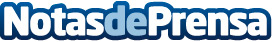 Kairós DS, la compañía que reparte acciones entre sus empleadosLas grandes empresas dedican cada vez más recursos al bienestar de sus empleados. Ofrecer beneficios es una práctica común, pero hay casos que van un poco más allá, como el de la consultora tecnológica Kairós DS, que ha repartido, recientemente, paquetes de acciones a todos los empleados de la compañíaDatos de contacto:Joaquin Pereyra SanmartinDepartamento de comunicación722176090Nota de prensa publicada en: https://www.notasdeprensa.es/kairos-ds-la-compania-que-reparte-acciones Categorias: Nacional Finanzas Emprendedores E-Commerce Recursos humanos Digital http://www.notasdeprensa.es